REPUBLIKA HRVATSKAMINISTARSTVO RADA, MIROVINSKOGA SUSTAVA, OBITELJI I SOCIJALNE POLITIKEJavni Poziv za dodjelu financijske podrške za smanjenje utjecaja porasta cijena energenata na pružatelje socijalnih usluga u Republici Hrvatskoj – faza IIUPUTE ZA PRIJAVITELJE
Datum objave Javnog Poziva: 5. listopada 2022.Rok za dostavu prijava:  21. listopada 2022.    Javni Poziv provodi se temeljem Odluke Vlade Republike Hrvatske o provedbi mjere za smanjenje utjecaja porasta cijena energenata na pružatelje socijalnih usluga u Republici Hrvatskoj („Narodne novine“, broj: 31/22).Predmet Javnog Poziva: Pružateljima socijalnih usluga smještaja, organiziranog stanovanja, boravka i usluge pomoći u kući - aktivnost pripreme i dostave obroka (u daljnjem tekstu: pružatelji socijalnih usluga) u razdoblju od 1. rujna 2022. do 31. ožujka 2023. godine osiguravaju se sredstva za podmirenje troškova električne energije i/ili, toplinske energije i/ili plina (u daljnjem tekstu: troškovi energije), kojima će se ublažiti udar od porasta cijena.Cilj Javnog Poziva je smanjenje udara od porasta cijena energenata na ekonomski standard pružatelja socijalnih usluga, a čiji krajnji korisnici su posebno ranjive i ugrožene skupine osoba (djeca bez roditelja ili bez odgovarajuće roditeljske skrbi, djeca s teškoćama u razvoju i odrasle osobe s invaliditetom, starije i nemoćne osobe, žrtve obiteljskog nasilja, osobe ovisne o alkoholu, drogama, kockanju i drugim oblicima ovisnosti i sl.).Očekivani pozitivni učinci provedbe Javnog Poziva su sprječavanje rasta cijena socijalnih usluga uslijed nastale energetske krize, kao i očuvanje financijske održivosti pružatelja socijalnih usluga te ublažavanje utjecaja rasta cijena energenata na životni standard samih korisnika socijalnih usluga i njihovih obveznika uzdržavanja.Područje provedbe: područje cijele Republike Hrvatske.Provedba započinje prvi sljedeći dan nakon donošenja Odluke o financiranju, temeljem procjene Povjerenstva o prijaviteljima koji udovoljavaju propisanim uvjetima. Ove Upute za prijavitelje (u daljnjem tekstu: Upute) pružaju smjernice o načinu podnošenja prijave za financijsku podršku i odobravanja iste. Ukupno planirana vrijednost Javnog Poziva je 10.581.600,00 kuna (slovima: desetmilijunapetstoosamdestjednutisućušestokuna) što preračunato u eure primjenom fiksnog tečaja konverzije (7,53450 kn = 1 euro) iznosi 1.404.419,67 eura (slovima: jedanmilijunčetristočetiritisućečetristodevetnaesteurašezdesetsedamcenti).Dana 6. travnja 2022. raspisan je Javni Poziv za dodjelu financijske podrške za smanjenje utjecaja porasta cijena energenata na pružatelje socijalnih usluga smještaja, organiziranog stanovanja, boravka i usluge pomoći u kući - aktivnost pripreme i dostave obroka u RH. Ministarstvo je temeljem Odluke o raspodjeli financijskih sredstava za provedbu Javnog Poziva za dodjelu financijske podrške za smanjenje utjecaja porasta cijena energenata na pružatelje socijalnih usluga u RH osiguralo financijsku podršku od 10.418.400,00 milijuna kuna za 380 pružatelja socijalnih usluga smještaja, organiziranog stanovanja i boravka, pomoći u kući koja se odnosi na pripremu i dostavu obroka. Uslijed negativnog utjecaja porasta cijena energenata u svrhu ublažavanja cijena istih Ministarstvo raspisuje Javni Poziv za dodjelu financijske podrške za smanjenje utjecaja porasta cijena energenata na pružatelje socijalnih usluga smještaja, organiziranog stanovanja, boravka i usluge pomoći u kući (aktivnost pripreme i dostave obroka) u RH – faza II te u svrhu provedbe istih Ministarstvo osigurava raspoloživi iznos od 10.581.600,00 kuna.Najniži iznos financijske podrške na mjesečnoj razini koji će se dodjeliti po pojedičnoj prijavi: 600,00 kuna / 79,63 eura.Najviši iznos financijske podrške na mjesečnoj razini koji će se dodjeliti po pojedinačnoj prijavi: 4.000,00 kuna / 530,89 eura.Ukoliko pružatelj socijalnih usluga provodi istovremeno više različitih socijalnih usluga (smještaj, organizirano stanovanje, boravak, usluga pomoći u kući - aktivnost pripreme i dostave obroka), može ostvariti podršku samo po jednoj osnovi. Fiksni tečaj konverzije 1 EUR = 7,53450 HRKOdobreni iznos financijske podrške realizirat će se posredstvom Financijske agencije - Fine (www.fina.hr/poslovnice) sufinanciranjem plaćanja za račune koji se odnose na troškove energije. Prijavitelji kojima je odobrena financijska podrška moći će iskoristiti prvu mjesečnu financijsku podršku za plaćanje računa troškova energije koji se odnose na mjesec rujan 2022.Ukupan iznos sufinanciranja plaćanja za troškove energije ne može prelaziti maksimalni iznos dodijeljene mjesečne financijske podrške. Ukoliko je iznos računa manji od maksimalne mjesečne financijske podrške, podrška se umanjuje za iznos računa. Podrška se odnosi na kumulativni iznos prihvatljivih troškova energenata. Prihvatljivim prijaviteljem smatraju se:Obiteljski domoviPružatelji socijalnih usluga do 20 korisnikaPružatelji socijalnih usluga od 21-50 korisnikaPružatelji socijalnih usluga s više od 51 korisnikaPružatelji socijalnih usluga- Priprema i dostava obrokaPrihvatljivim prijaviteljem smatra se prijavitelj koja udovoljava sljedećim općim uvjetima:Upisan u upisnik ustanova socijalne skrbi ili u evidenciju pravnih osoba odnosno obrtnika i fizičkih osoba koje profesionalno pružaju socijalne usluge;Posjeduje valjanu licenciju (rješenje o ispunjavanju mjerila za pružanje socijalnih usluga/ rješenje o ispunjavanju minimalnih uvjeta za pružanje socijalnih usluga/ rješenje o ispunjavanju uvjeta glede prostora opreme, stručnih i drugih djelatnika i sl.).Ministarstvo će provjeravati navedene uvjete iz točke 1. uvidom u upisnik ustanova socijalne skrbi ili u evidenciju pravnih osoba odnosno obrtnika i fizičkih osoba koje profesionalno pružaju socijalne usluge, a uvjete pod točkom 2. uvidom u dostavljenu dokumentaciju. Prihvatljivi su troškovi energije, za koje su izdani valjani računi koji se odnose na prihvatljivi period financiranja.Sredstvima iz ovog Javnog Poziva mogu se financirati samo stvarno nastali prihvatljivi troškovi, u vremenskom razdoblju naznačenom u ovim Uputama za prijavitelje i Odluci o financiranju. Ukoliko se naknadnim provjerama utvrdi da je pružatelj socijalnih usluga dostavio neistinite podatke i/ili da postoji dvostruko financiranje (npr. troškovi energije za koje je korištena ova podrška istovremeno su financirani i sredstvima iz programa i projekata koje pružatelj socijalnih usluga provodi u istom razdoblju) od korisnika će se zatražiti povrat odobrenih financijskih sredstava.U ovom dijelu Uputa nalaze se informacije o sadržaju prijave i obveznih obrazaca, o tome gdje i na koji način poslati prijavu, kao i informacije o rokovima za prijavu, te kontakti za upite u slučaju da potencijalni prijavitelj ima dodatna pitanja vezana za ovaj Javni Poziv.Prijava podrazumijeva preuzimanje te ispunjavanje Obrazaca dostupnih na službenoj mrežnoj stranici Ministarstva rada, mirovinskoga sustava, obitelji i socijalne politike na sljedećem linku:https://mrosp.gov.hr/pristup-informacijama-16/natjecaji-pozivi-i-zaposljavanje/udruge-u-sustavu-socijalne-skrbi-natjecaji-pozivi-i-obrasci/natjecaji-pozivi-i-odluke/12118 Osnovni uvjeti za završetak postupka prijave:Slanje sljedeće obvezne dokumentacije skenirane e-mail adresu energenti@mrosp.hr: Obvezni obrasci za prijavu (ovjereni potpisom ovlaštene osobe za zastupanje i pečatom organizacije),Preslike zadnjih računa Cjelovita dokumentacija koju je potrebno poslati na ovaj Javni Poziv opisana je u točki 3.2. Uputa. OBVEZNE DIJELOVE PRIJAVE ČINE SLJEDEĆI DOKUMENTI I POPUNJENI OBRASCI:Obrazac 1: Prijavni obrazac - u otvorenom formatu .doc (na propisanom obrascu Ministarstva); Obrazac 2: Lista korisnika usluge smještaja/organiziranog stanovanja/boravka/pripreme i dostave obroka (potrebno je navesti naziv pružatelja socijalnih usluga, naziv socijalne usluge, imena i prezimena korisika, te njihovi OIB) potpisan i pečatiran od strane ovlaštene osobe pružatelja socijalnih usluga (na propisanom obrascu Ministarstva) - skenirano; Obrazac 3: Izjava o istinitosti/točnosti podataka socijalnih usluga u Prijavi i pripadajućim obrascima potpisana i pečatirana od strane ovlaštene osobe prijavitelja - potpisan i pečatiran od strane ovlaštene osobe pružatelja socijalnih usluga (na propisanom obrascu Ministarstva)- skenirano; Preslika zadnjeg računa za električnu energiju/toplinsku energiju/plin za mjesec rujan 2022. godine - skenirano; Obrazac 4: Izjava o nepostojanju dvostrukog financiranja i nekorištenju Programa dodjele potpora za smanjenje troškova plina za mikro, male i srednje poduzetnike koji provodi Ministarstvo gospodarstva i održivog razvoja u suradnji s HAMAG-BICRO-om – skenirano. Ministarstvo će provjeravati uvjete pod točkama 1. - 4. uvidom u dostavljenu dokumentaciju, a uvjet pod točkom 5. provjeravati će se u suradnji sa drugim tijelima državne uprave koja provode mjere za ublažavanje rasta cijena zbog poskupljenja cijena energenata.Napomena: Prijavitelji i Ministarstvo dužni su voditi računa o zaštiti osobnih podataka korisnika i postupati sukladno Uredbi (EU) 2016/679 Europskog parlamenta i Vijeća o zaštiti pojedinaca u vezi s obradom osobnih podataka i o slobodnom kretanju takvih podataka te Zakonu o provedbi Opće uredbe o zaštiti podataka (NN 42/2018). Krajnji rok za podnošenje prijava je 21. listopada 2022. godine do 15:00 sati.Cjelovitu dokumentaciju potrebno je na propisan način (opisan u točkama 3.1. i 3.2. Uputa) poslati na e-mail adresu: energenti@mrosp.hr . Zakašnjele prijave (popunjeni obrasci i dokumentacija poslani nakon 15:00 sati 21.listopada 2022. godine), nepotpune prijave, prijave poslane poštom, rukom pisane prijave, prijave koje nisu poslane na propisanim obrascima Ministarstva ili na drugi način podnesene prijave protivno uvjetima ovog Javnog Poziva, neće se razmatrati.Sva pitanja vezana uz ovaj Javni poziv mogu se postaviti isključivo elektroničkim putem, slanjem upita na adresu elektronske pošte: energenti@mrosp.hr zaključno do 18. listopada 2022. godine.Ministarstvo rada, mirovinskoga sustava, obitelji i socijalne politike osnovat će Povjerenstvo za otvaranje prijava i provjeru propisanih uvjeta prijava.Sve pristigle i zaprimljene prijave proći će kroz sljedeću proceduru:Komisijsko otvaranje zaprimljenih prijava,Pregled i procjena prijava te utvrđivanje pravovaljanosti dokumentacije za prijavu u odnosu na propisane uvjete Javnog poziva,Donošenje Odluke o raspodjeli financijskih sredstava.Povjerenstvo će na temelju procjene prijava koje su zadovoljile propisane uvjete Javnog Poziva pripremiti Izvješća o otvaranju i provjeri propisanih uvjeta prijava s popisom svih prijavitelja koji su zadovoljili uvjete i popisom svih prijavitelja koji nisu zadovoljili uvjete.Svi prijavitelji bit će obaviješteni o donesenoj Odluci o raspodjeli financijskih sredstava.Odluka će biti objavljena na mrežnim stranicama Ministarstva: https://mrosp.gov.hr/pristup-informacijama-16/natjecaji-pozivi-i-zaposljavanje/udruge-u-sustavu-socijalne-skrbi-natjecaji-pozivi-i-obrasci/natjecaji-pozivi-i-odluke/12118 Ministarstvo će nakon donošenja Odluke o raspodjeli financijskih sredstava putem elektroničke pošte obavijestiti prijavitelje kojima je odobrena financijska podrška s uputama o daljnjem korištenju iste.Prijavitelji čije prijave nisu zadovoljile propisane uvjete Javnog Poziva bit će putem elektroničke pošte obaviješteni o razlozima neodobravanja njihove prijave.Prijavitelj može uputiti prigovor na Odluku o raspodjeli financijskih sredstava u roku od 8 dana od dana primitka pisane obavijesti o razlozima ne uvrštavanja u Odluku na e-mail adresu: energenti@mrosp.hr .O prigovoru odlučuje tijelo za rješavanje prigovora u roku od 8 dana od zaprimanja prigovora. Prigovor ne odgađa izvršenje navedene Odluke i provedbu Javnog Poziva. *Navedeni termini su okvirni. Točni datumi bit će pravovremeno objavljeni na stranicama Ministarstva https://mrosp.gov.hr/pristup-informacijama-16/natjecaji-pozivi-i-zaposljavanje/udruge-u-sustavu-socijalne-skrbi-natjecaji-pozivi-i-obrasci/natjecaji-pozivi-i-odluke/12118 PRUŽATELJI USLUGE (PU)MJESEČNA PODRŠKA PO PRUŽATELJU (kn)MJESEČNA PODRŠKA PO PRUŽATELJU (€)Obiteljski domovi1.000,00132,72PU do 20 korisnika 2.000,00265,45PU od 21-50 korisnika 3.000,00398,17PU s više od 51 korisnika 4.000,00530,89PU Priprema i dostava obroka 600,0079,63PRIJAVITELJPružatelj socijalnih usluga smještaja, organiziranog stanovanja, boravka, usluge pomoći u kući – aktivnost priprema i dostava obroka koji se prijavljuje u okviru ovog Javnog Poziva, nositelj. KORISNIK Prijavitelj koji, nakon što je njegova prijava pozitivno ocijenjena na natječajnoj proceduri ovog Javnog Poziva, ulazi u skupnu Odluku o financiranju.MINISTARSTVOMinistarstvo rada, mirovinskoga sustava, obitelji i socijalne politike provodi pregled prijavljenih prijava u odnosu na propisane formalne uvjete Javnog Poziva (administrativna provjera), procjenjuje, donosi Odluku o financiranju i prati postupak realizacije financijske podrške iz ovog Javnog Poziva posredstvom Financijske agencije – FINA-e.FINAFinancijska agencija sukladno Odluci o financiranju provodi raspodjelu financijskih sredstava na osnovi dostavljenih računa za troškove energije od strane pružatelja socijalnih usluga.Faze postupka datum/mjesecObjava Javnog Poziva5. listopada 2022.Rok za slanje prijave 21. listopada 2022.Rok za donošenje Odluke o raspodjeli financijskih sredstava31. listopada 2022.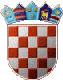 